Library	West Lothian Council Staff(Tel. No. 777700)Library TimesMonday	10:00am – 3:00pm Tuesday	11:00am – 5:00pm Wednesday	11:00am – 4:00pm Thursday	10:00am – 7:00pm Friday	11:00am – 5:00pm Saturday	09:00am – 1:00pmDedridge Good Neighbour Network(Tel. No. 416137)Cheryl McLeod - Co-Ordinator Evelyn Pender - AdministratorSt. Philips R.C. Church(Tel. No. 01506 432141)Parish PriestFather Kenneth OwensLivingston United Parish Church(Tel. 01506 467426)To speak to a member of the team(Tel 07933 085 186)Eileen A Campbell (CSO) Teresa Coyne (CSA) Alison Hadfield (CSA) Sheena Campion (CSA)Nikki Buckley (TM Liv/Calders) Sandra McLaughlin (SSO) Carolann Dick (CFA)Peter Lugg (CFA) Dean Millar (CFA)Christine Wallace (Senior Cleaner) Marion Calder (Cleaner)Janet McMechan (Cleaner)Lanthorn Association StaffDonna Lee (Senior Administrator)Lanthorn Café StaffNorma O’Malley Pauline Lowery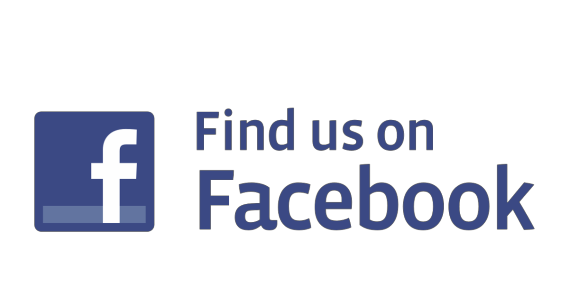 Search -Lanthorn Community Complex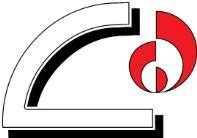 The Lanthorn is jointly owned by West Lothian Council, the Roman Catholic Church and the United Reformed Church.PROGRAMME 2019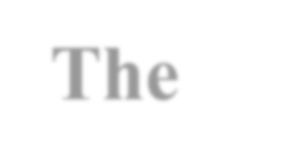 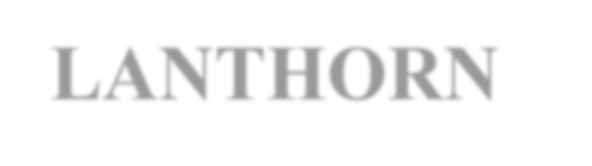 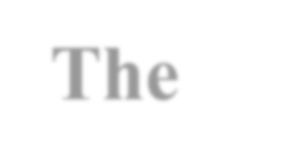 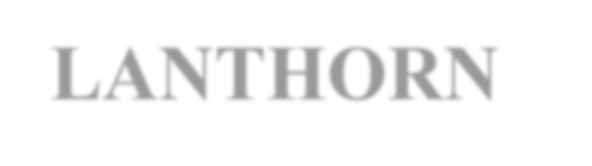 Kenilworth Rise Dedridge LIVINGSTON EH54 6NYTel. No. (01506) 239135(Administrators)OrTel. No. (01506) 777707(Main Reception)MondayLanthorn Toddlers (Music) 09:45am – 10:30am Kettlercise (gentle exercise) 09:00am – 10:00am DGNN - Craft Group	10:00am – 12:00pm Family History	10:00am – 15:00pmBadminton	11:00am – 13:00pmELCA	12:00pm – 16:30pmBack into Circulation	17:00pm – 19:00pm Next Step School of Dance 17:30pm – 20:30pm Haven of Love and Light 18:00pm – 20:30pm LSCC Knit and Natter	19:30pm – 20:45pm Kettlercise	20:30pm – 21:15pmTuesdayJo Jingles	09:30am – 13:00pmW. Lothian Family History 11:00am – 16:00pm (Society 1st Tue month)DGNN - Ladies Lunch 12:30pm – 14:45pm Men/Ladies Carpet Bowls 13:00pm – 15:00pm Next Step School of Dance 16:30pm – 18:00pm Almondvale Karate Club 17:00pm – 19:00pm Liv. & District Art Club 19:00pm – 21:00pm Pink Ladies Craft Club 19:00pm – 21:00pm Exoblitz	19:30pm – 21:15pmWednesdayBadminton (Mixed)	09:30am – 11:30am DGNN – Toddlers Group 09:30am – 11:30am Tai Chi	09:30am – 11:00amAbility Outreach	10:30am – 15:00pmDGNN - Keep Fit	12:00pm – 12:30pm DGNN - Lunch Club	12:30pm – 15:00pm LSCC House Group (fortnightly)15:00pm – 16:00pmNext Step School of Dance 16:30pm – 18:30pm Slimming World	17:00pm – 21:30pmGirls’ Brigade	18:30pm – 20:00pm Livingston Battleground 19:00pm – 21:00pm Dedridge Comm. Council 19:30pm – 21:30pm Kettlercise	20:30pm – 21:15pmThursdayKettlercise	09:00am – 09:45amSlimming World	09:30am – 11:30amAbility Outreach	10:00am – 15:00pm Family History Centre 11:00am – 16:00pm DGNN – Gents Lunch 12:30pm – 14:45pm Almondvale Karate Club 16:30pm – 17:30pm Cllr Peter Heggie Surgery 17:15pm – 17:45pm Boys’ Brigade	18:30pm – 21:45pmFridayJoint Church Flower Ladies 09:00am – 12:00pm ELCA	09:30am – 16:00pmLanthorn Toddlers (Play) 10:00am – 12:00pm DGNN - Craft Group	10:00am – 12:00pm Ability Outreach	10:30am – 15:00pmTall and Tiny	14:00pm – 15:00pm Next Step School of Dance 14:00pm – 19:00pm Livingston Battleground 18:00pm – 21:00pm Boys’ Brigade Sport/Band    19:00pm – 21:30pmSaturdayAlmondvale Karate Club 09:00am – 10:30am Livingston Battleground 09:00am – 12:30pm Kettlercise	09:30am – 10:30amZen Yoga	10:00am – 11:00amLanthorn Café HoursMonday – hot food times 09:00am – 13:45pm Tuesday	09:00am – 13:45pmWednesday	09:00am – 13:45pmThursday	09:00am – 13:45pmFriday	09:00am – 13:45pmTea /Coffee/drinks	13:45pm - 14:00pmChurchesSt Philips Roman Catholic ChurchMeets every Sunday in the Main Hall09:30am – 10:30amSt Philips Youth ClubMeets every Sunday in the Main Hall18:00pm – 20:00pmLivingston United Parish ChurchMeets 1st Thursday in month in the Small Chapel For Service of Prayers for Healing10:30am –Meets 3rd Thursday in month in the Small Chapel For Holy Communion10:30am -Youth Group – The SpaceMeets every Sunday in the Small Chapel19:00pm – 20:00pmLivingston South Community ChurchMeets 1st and 3rd Sunday in the Upper Lounge10:00am – 11:00amKings ChurchMeets every Sunday in the Main Hall13:15pm – 17:00pm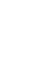 Lanthorn Community Association Administrators Monday to Friday	10:00am – 15:00pm Dedridge Good Neighbour Network Office Monday to Friday	10:00am – 15:00pm